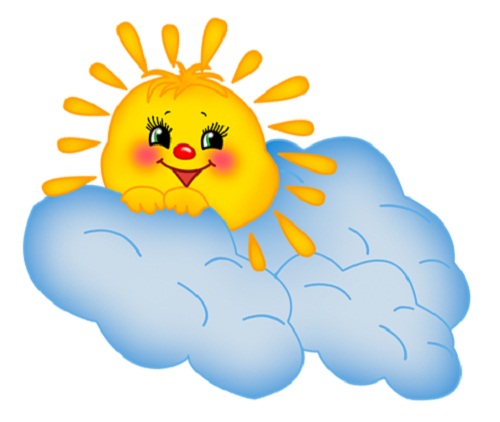 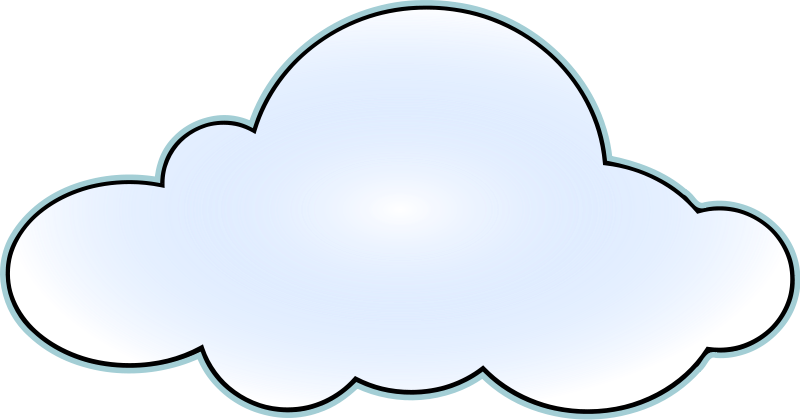 м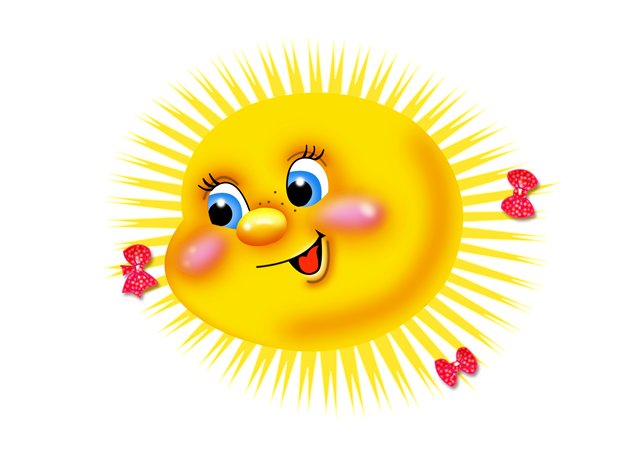 